Príloha č. 4 Súťaž: Destinačné video Košického kraja Čestné vyhlásenie účastníka súťaže o odbornej praxi a referenciách Čestne vyhlasujem, že mám odbornú prax súvisiacu s predmetom súťaže. Zároveň predkladám zoznam referencií na destinačné, prípadne cestovateľské video podobného a väčšieho typu a rozsahu, ktoré som realizoval, alebo som spolupracoval na ich realizácii v rokoch 2017, 2018, 2019, 2020: referencia referencia V .......................................... dňa .................................. ........................................................ Podpis účastníka Zákazka účastníka 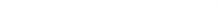 Názov poskytnutej zákazky/služby Identifikácia odberateľa  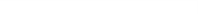 Obchodné meno, sídlo, IČO klienta Identifikácia poskytovateľa  Obchodné meno, sídlo, IČO Predmet zmluvy  Začiatok a koniec projektu  od-do Referencia URL odkaz Kontaktné údaje odberateľa 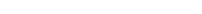 Meno a priezvisko, funkcia, adresa, telefón, email Zákazka účastníka Názov poskytnutej zákazky/služby Identifikácia odberateľa  Obchodné meno, sídlo, IČO klienta Identifikácia poskytovateľa  Obchodné meno, sídlo, IČO Predmet zmluvy  Začiatok a koniec projektu  od-do Referencia URL odkaz Kontaktné údaje odberateľa Meno a priezvisko, funkcia, adresa, telefón, email 